П Р О Г Р А М М А14 этап Фестиваля лыжероллерных дисциплин 2019 «Супер-Спринт на лыжероллерах в честь Дня города Москвы на призы Академии олимпийского чемпиона Никиты Крюкова ResultFit и сети фитнес-клубов World Class»7 сентября 2019 г. (суббота)Москва, СК «Лужники»Соревнования проводятся с целью развития и популяризации лыжного и лыжероллерного спорта, способствуют поддержанию физической формы, пропагандируют здоровый образ жизни, выявляют победителей и призеров лыжероллерных соревнований в различных возрастных группах.Предварительная регистрация обязательна!Окончательная версия регламента и стартовый протокол будут представлены на сайте arta-sport.ru 06.09.19 в 21.00.Заявки принимаются до 15.00, 06.09.19 на сайте arta-sport.ru. Или на электронную почту: glo-tanya@yandex.ru (групповые заявки).Ссылка для регистрации: http://arta-sport.ru/event411.htmlТелефоны для справок: 8-916-636-37-10 Ирина (вопросы по организации), 8-916-730-86-20 Татьяна (вопросы по регистрации).Согласно правилам по виду спорта, на соревнованиях по лыжероллерам и роликовым конькам участникам необходимо иметь шлем и защитные очки. Возрастные категории участниковУчастники допускаются к соревнованиям при наличии личной подписи в заявке участника, подтверждающей достоверность личных данных и персональную ответственность за свое здоровье.ПРЕДВАРИТЕЛЬНЫЙ РЕГЛАМЕНТПЕРВЫЙ БЛОК (детско-юношеский-ветеранский)В программе соревнований – индивидуальный спринт свободным стилем (на вылет) на ВЫДАННЫХ организаторами лыжероллерах ELVA SK70PU (аналог START Skating 71). Юные роликобежцы – на своих роликовых коньках.09.00-11.30 – Регистрация, выдача номеров участникам первого блока11.30 – Торжественное открытие соревнований12.00 – КВАЛИФИКАЦИЯ – старт раздельный, через 15 секунд – Ю ст, Ю ср, Ю мл, Д ст, Д ср, Д мл, МЮ-р, ЖЮ-р, ДМ2, ДМ1, ДМ-р, ДД2, ДД1, ДД-р, МЛ, ЖЛ13.00 – МАСТЕР-КЛАСС Никиты Крюкова13.30 – ФИНАЛЬНЫЕ ЗАБЕГИ по системе «СПРИНТ НА ВЫЛЕТ»15.00 – Награждение победителей и призеров соревнований14.30–16.00 – Тренировки и мастер-классы для всех желающих с профессиональными тренерами, работа аниматоров ВТОРОЙ БЛОК (основные возраста)  В программе соревнований – индивидуальный спринт свободным стилем (на вылет) на СВОИХ лыжероллерах. Ограничений по выбору лыжероллеров и роликовых коньков нет.09.00-14.15 – Регистрация и перерегистрация участников второго блока 14.45 – КВАЛИФИКАЦИЯ – старт раздельный, через 15 секунд – М-р, М0, М1, М2, М3, Ж-р, Ж0, Ж1, Ж2, Ж3, М415.30 – ФИНАЛЬНЫЕ ЗАБЕГИ по системе «СПРИНТ НА ВЫЛЕТ»16.30 – Награждение призеров и победителей соревнованийСтартовый взносУчастие в соревнованиях бесплатное, стартовый взнос отсутствует.ПроездАдрес места проведения соревнований: Москва, Лужнецкая набережная, 24с18/1 (кафе Веранда) – в 300 м будет находиться старт.В связи с празднованием Дня города, въезд машин будет запрещен, парковки при въезде в СК «Лужники».От станции метро Воробьевы горы пешком около 1 км до места старта.Схема трассыСхема проведения соревнований представлена по ссылке: https://yandex.ru/maps/?um=constructor%3Aad6291ef628302aaccdb2da645502a55906676ffe99db9f35a86c7cf9c1bd342&source=constructorLink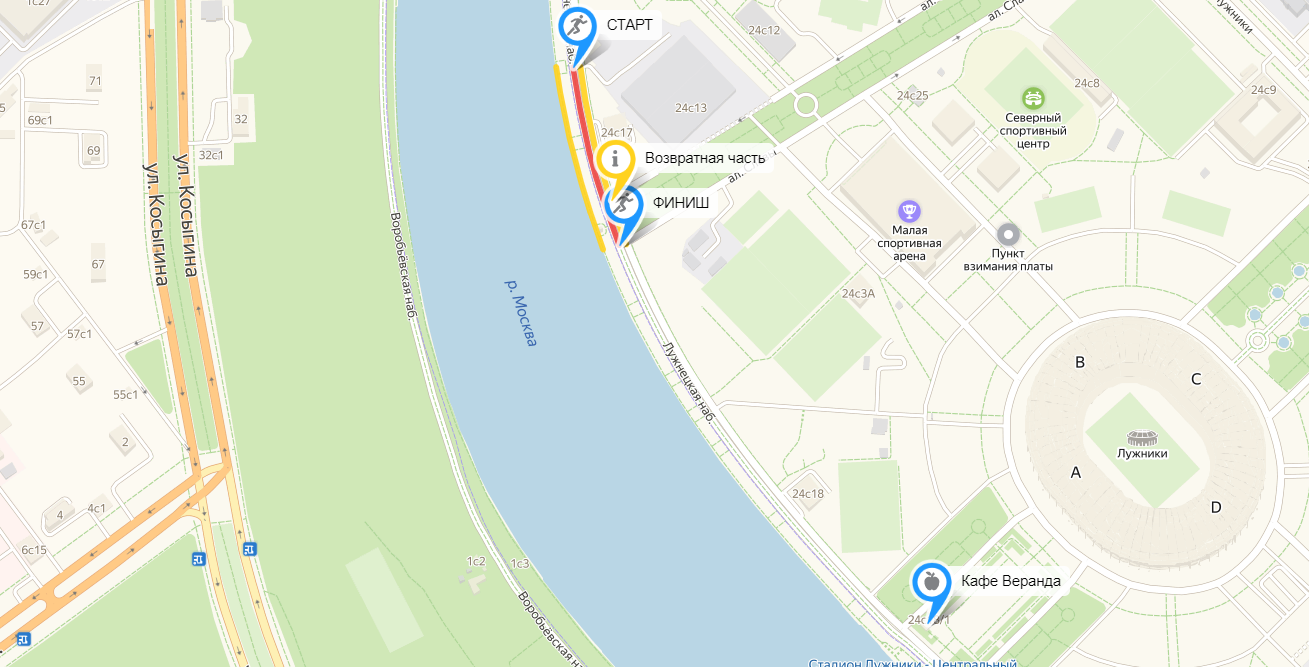 Для детей и их родителей после соревнований небольшой парк аттракционов и развлечений (в 100 м от места проведения соревнований). Аниматоры будут проводить интересные развивающие игры с детьми.№ п/пСокращенное наименование группыПолноенаименование группыГод рожденияДистанция1ДМ1, ДД1дети-мальчики, девочки первой группы2009 г.р. и мл.200 м2ДМ-р, ДД-рдети-мальчики, девочки роликобежцы2007 г.р. и мл.200 м3ДМ2, ДД2дети-мальчики, девочки второй группы2007-2008 г.р.200 м4Ю мл, Д млюноши, девушки младшего возраста2005-2006 г.р.200 м5Ю ср, Д срюноши, девушки среднего возраста2003-2004 г.р.200 м6Ю ст, Д стюноши, девушки старшего возраста2001-2002 г.р.200 м7МЮ-р, ЖЮ-рюноши, девушки-роликобежцы2001-2006 г.р.200 м8М-р, Ж-рмужчины, женщины-роликобежцы2000 г.р. и ст.200 м9М0, Ж0мужчины, женщины основного возраста1979-2000 г.р.200 м10М1, Ж1мужчины, женщины первой возрастной группы 1978-1969 г.р.200 м11М2, Ж2мужчины, женщины второй возрастной группы1968-1959 г.р.200 м12Ж3женщины третьей возрастной группы1958 г.р. и ст.200 м13М3мужчины третьей возрастной группы1958-1949 г.р.200 м14М4мужчины четвертой возрастной группы1948 г.р. и ст.200 м15МЛмужчины-любителибез ограничения200 м16ЖЛженщины-любителибез ограничения200 м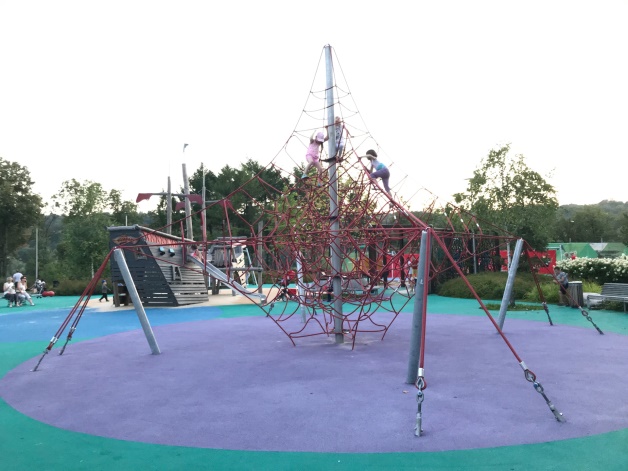 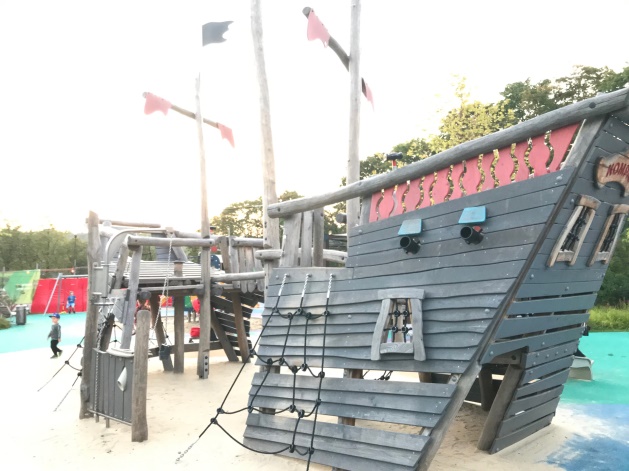 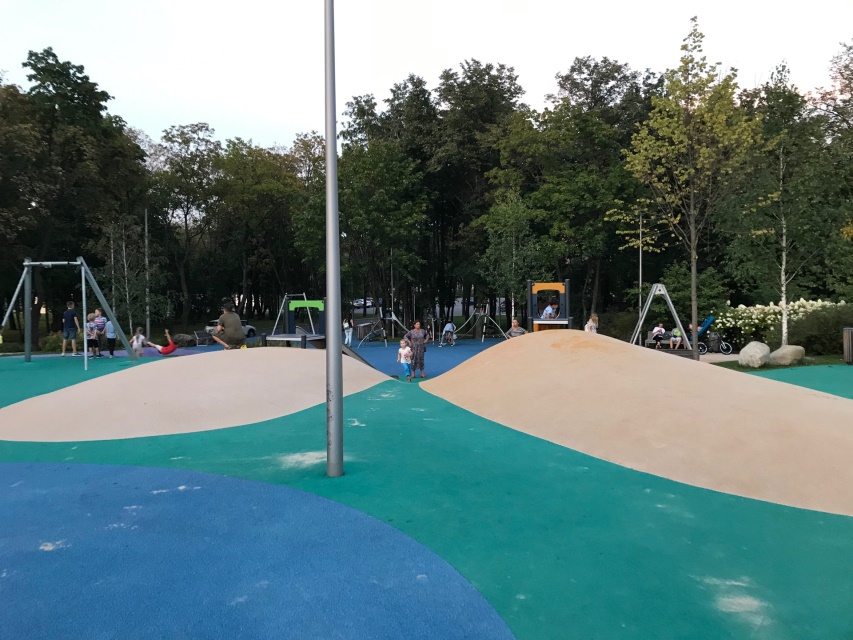 